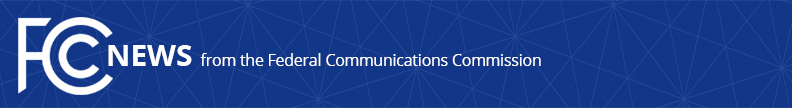 Contacto de Prensa: Will Wiquist, (202) 418-0509will.wiquist@fcc.govPara Su Publicación Inmediatamente LA PRESIDENTA INTERINA ROSENWORCEL NOMBRA SECRETARIA DE PRENSA  -- WASHINGTON, el 16 de febrero de 2021— La presidenta interina de la Comisión Federal de Comunicaciones, Jessica Rosenworcel, anunció hoy el nombramiento de Paloma Pérez como secretaria de prensa de la FCC. La Srta. Pérez se une a la Oficina de Relaciones con los Medios de la FCC después de haber trabajado como directora de comunicaciones de la entonces congresista Xochitl Torres Small de Nuevo México.“Comunicarnos claramente con el pueblo estadounidense y asegurarnos de tener una relación respetuoso y honesto con los medios de comunicación es fundamental para nuestras responsabilidades como servidores públicos”, dijo Rosenworcel. “Paloma es una excelente incorporación a nuestro equipo, como vi por mí misma en mi visita más reciente a Nuevo México. Sus habilidades y experiencia en comunicaciones estratégicas serán un gran recurso para nuestro equipo. Estoy especialmente emocionado de trabajar con ella en formas en las que podemos relacionarnos mejor con los medios de comunicación hispanohablantes y las comunidades a las que sirven.”Además de su puesto con la oficina del Representante Torres Small, la Srta. Pérez también se desempeñó como subdirectora de comunicaciones y asistente legislativa del congresista Marc Veasey de Texas. También trabajó en las firmas de relaciones públicas Burness y Kivvit. Obtuvo su bachillerato de Swarthmore College y asistió al Instituto de Mujeres y Política de la American University. La Srta. Pérez es nativa de Dripping Springs, Texas, hija de inmigrantes peruanos y mexicanos y graduada universitaria de primera generación.La Oficina de Relaciones con los Medios de la FCC es el enlace de la agencia con los medios de comunicación. Proporciona información al público sobre el trabajo de la FCC, administra el contenido del sitio web de la Comisión, supervisa la publicación de documentos de la FCC, dirige las cuentas de redes sociales de la agencia y administra los servicios audiovisuales para la sala de reuniones públicas de la Comisión.###
Office of the Acting Chairwoman: (202) 418-2400 / @JRosenworcelFCC / www.fcc.gov/jessica-rosenworcelThis is an unofficial announcement of Commission action.  Release of the full text of a Commission order constitutes official action.  See MCI v. FCC, 515 F.2d 385 (D.C. Cir. 1974).